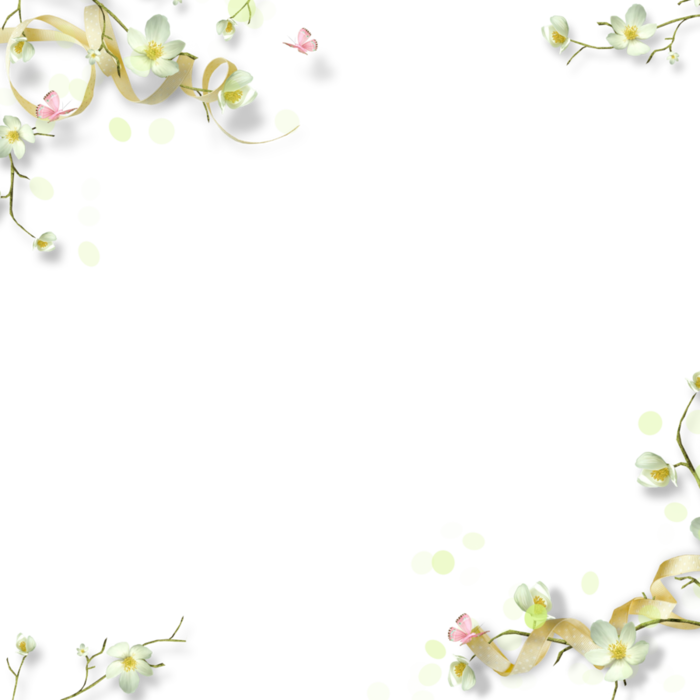                                                                                                                                                                                                   ЗАЦВЯРДЖАЮДырэктар Мокраўскага ВПК                                                                                                                                                                                                     дзіцячы сад – СШ                                                                                                                                                                                                         _______    А.Б. Бзот                                                                                                                                                                                                              “___”  ________ 2020 г.План работы  ДУА “Мокраўскі ВПК дзіцячы сад – СШ” на вясеннія канікулы 2019/2020 навучальнага года(з 13.04 па 18.04.2020 года)Намеснік дырэктара па выхаваўчай рабоце:       ___________     /В.Ю. Літвінцава/№ п/пДатаЧасМерапрыемствыКласыКласыМесца правядзенняМесца правядзенняАдказны1.13.04“Дзень першы” “Дзень першы” “Дзень першы” “Дзень першы” “Дзень першы” “Дзень першы” “Дзень першы” 1.13.0410.00-10.45Аб’яднанне па інтарэсах “Белая ладдзя”1-41-4каб. № 5каб. № 5Гарачэўскі В.А.1.13.0411.00- 12.00Віктарына “Касмічная азбука”1-41-4каб. № 3 каб. № 3 Апаляйчук Н.М.1.13.0411.00- 12.00Конкурс шаржаў “Космас вачамі дзяцей”5-85-8каб. № 25каб. № 25Таразевіч Т.Ф.1.13.0412.00- 13.00Інтэлектуальная гульня “Через тернии к звездам…»9-119-11каб. № 27каб. № 27Уладысік Ж.А.1.13.0409.00- 13.00Работа камп’ютарнага класа2-112-11каб. № 26каб. № 26Бычкоўская М.А.2.14.04“Дзень другі”“Дзень другі”“Дзень другі”“Дзень другі”“Дзень другі”“Дзень другі”“Дзень другі”2.14.0410.00-11.00Інтэлектуальная гульня “Мая Беларусь”9-119-11каб. № 5каб. № 5Петруковіч А.А.2.14.0411.00- 12.35Аб’яднанне па інтарэсах “Белая ладдзя”1-41-4каб. № 5каб. № 5Гарачэўскі В.А.2.14.0411.00-12.00Віктарына “Я крочу па Беларусі”5-85-8каб. № 2каб. № 2Кузьменка Т.П.2.14.0412.00- 13.00Гадзіна зносін “Цікавыя гістарычныя мясціны ў свеце”1-41-4каб. № 6каб. № 6Чыбісава М.В.2.14.0409.00- 13.00Работа камп’ютарнага класа2-112-11каб. № 26каб. № 26Бычкоўская М.А.3.15.04  “Дзень трэці”“Дзень трэці”“Дзень трэці”“Дзень трэці”“Дзень трэці”“Дзень трэці”“Дзень трэці”3.15.04  11.00-11.00Завочнае падарожжа “Нацыянальны алімпійскі камітэт Рэспублікі Беларусь запрашае”9-119-11каб. № 5каб. № 5Гарачэўскі В.А.3.15.04  11.00-12.00Аб’яднанне па інтарэсах “Вясёлка”1-41-4каб. № 6каб. № 6Чыбісава М.В.3.15.04  11.00-12.00Спартыўнае свята “Вясёлыя старты”5-85-8спартыўная зала спартыўная зала Пракаповіч А.А.3.15.04  09.00-13.00Работа камп’ютарнага класа2-112-11каб. № 26каб. № 26Бычкоўская М.А.4.16.04“Дзень чацвёрты”“Дзень чацвёрты”“Дзень чацвёрты”“Дзень чацвёрты”“Дзень чацвёрты”“Дзень чацвёрты”“Дзень чацвёрты”4.16.0410.00- 11.00Прадметная кансультацыя па матэматыцыПрадметная кансультацыя па матэматыцы8-98-9каб. № Асіпчук Т.В.4.16.0411.00-12.00Творчая майстэрня “Умелыя рукі не ведаюць нуды”Творчая майстэрня “Умелыя рукі не ведаюць нуды”1-41-4каб. № 4Неўдах Т.Г.4.16.0411.00-12.00Гадзіна зносін “Знакамітыя дзеці”Гадзіна зносін “Знакамітыя дзеці”5-75-7каб. № 2Кадука С.У.4.16.0409.00-13.00Работа камп’ютарнага класРабота камп’ютарнага клас2-112-11каб. № 26Бычкоўская М.А.5.                        17.04“Дзень пяты” “Дзень пяты” “Дзень пяты” “Дзень пяты” “Дзень пяты” “Дзень пяты” “Дзень пяты” 5.                        17.0410.00-11.00Спартландыя “Самы лоўкі”Спартландыя “Самы лоўкі”5-95-9спартыўная зала Мартынюк А.Г.5.                        17.0410.00-10.45Аб’яднанне па інтарэсах “Белая ладдзя”Аб’яднанне па інтарэсах “Белая ладдзя”1-41-4каб. № 5Гарачэўскі В.А.5.                        17.0411.00-12.00Рашэнне заданняў ЦТРашэнне заданняў ЦТ1111каб. № Сцепанюк А.І.5.                        17.0409.00-13.00Работа камп’ютарнага класаРабота камп’ютарнага класа2-112-11каб. № 26Бычкоўская М.А.6.18.04“Дзень шосты”“Дзень шосты”“Дзень шосты”“Дзень шосты”“Дзень шосты”“Дзень шосты”“Дзень шосты”6.18.0410.00-12.00Аб’яднанне па інтарэсах “Юны журналіст”Аб’яднанне па інтарэсах “Юны журналіст”5-115-11каб. № 24Кузьменка Т.П.6.18.0410.00-12.00Аб’яднанне па інтарэсах “Аматары прыроды”Аб’яднанне па інтарэсах “Аматары прыроды”7-97-9каб. № 23Кардзіс С.М.6.18.0411.00- 13.00Аб’яднанне па інтарэсах “Літаратурны калейдаскоп”Аб’яднанне па інтарэсах “Літаратурны калейдаскоп”4-64-6каб. № 2Кадука С.У.6.18.0409.00- 13.00Работа камп’ютарнага класаРабота камп’ютарнага класа2-112-11каб. № 26Бычкоўская М.А.